РЕШЕНИЕРассмотрев обращения заместителя председателя Городской Думы Петропавловск-Камчатского городского округа, председателя Комитета 
по местному самоуправлению и межнациональным отношениям Кирносенко А.В. 
от 08.04.2016 № ГД-02-а/128/16, депутата Городской Думы Петропавловск-Камчатского городского округа по избирательному округу № 3 Мелехина В.Э.
от 07.04.2016 № ГД-02-а/124/16, в соответствии с Решением Городской Думы Петропавловск-Камчатского городского округа от 26.06.2013 № 90-нд «О порядке регулирования отношений, связанных с формированием, финансовым обеспечением наказов избирателей в Петропавловск-Камчатском городском округе и контролем за их выполнением», Городская Дума Петропавловск-Камчатского городского округаРЕШИЛА:	1. Внести в перечень наказов избирателей Петропавловск-Камчатского городского округа на 2016 год, поступивших депутатам Городской Думы Петропавловск-Камчатского городского округа, утвержденный решением Городской Думы Петропавловск-Камчатского городского округа от 27.05.2015 
№ 750-р, изменения согласно приложению к настоящему решению.2. Направить настоящее решение Главе администрации Петропавловск-Камчатского городского округа для учета внесенных в перечень изменений 
в бюджете Петропавловск-Камчатского городского округа на 2016 год и плановый период 2017-2018 годов. 3. Направить настоящее решение в газету «Град Петра и Павла» 
для опубликования и разместить на официальном сайте Городской Думы Петропавловск-Камчатского городского округа в информационно-телекоммуникационной сети «Интернет».Приложение к решению Городской Думы Петропавловск-Камчатского 
городского округа от 20.04.2016 № 962-р«Приложениек решению Городской ДумыПетропавловск-Камчатскогогородского округа	от 27.05.2015 № 750-рИзменения в перечень наказов избирателей Петропавловск-Камчатского городского округа на 2016 год, 
поступивших депутатам Городской Думы Петропавловск-Камчатского городского округаСтроку вторую изложить в следующей редакции:Строку третью изложить в следующей редакции:Строку пятую изложить в следующей редакции: Строку восьмую изложить в следующей редакции:Строку пятнадцатую изложить в следующей редакции: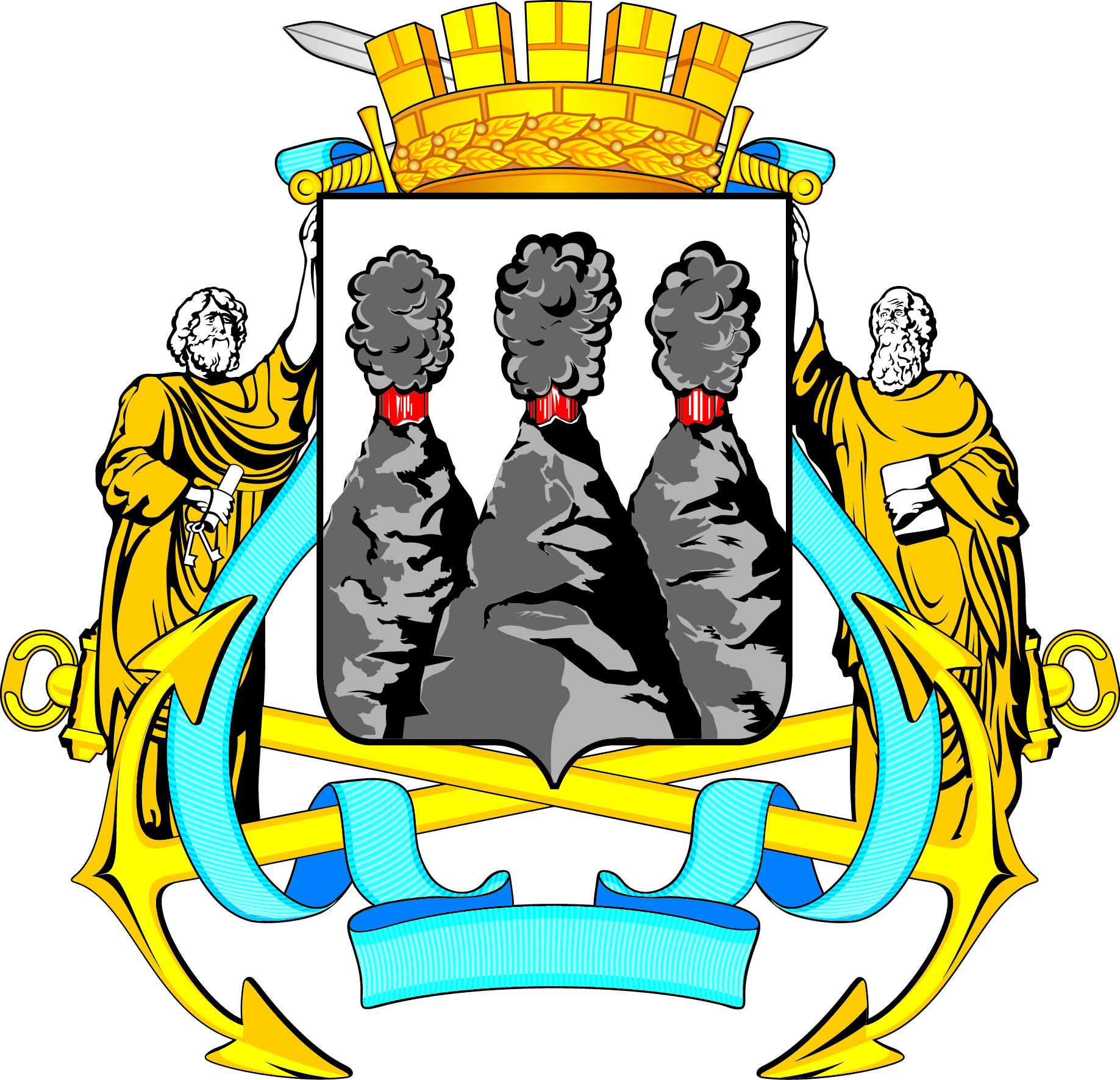 ГОРОДСКАЯ ДУМАПЕТРОПАВЛОВСК-КАМЧАТСКОГО ГОРОДСКОГО ОКРУГАот 20.04.2016 № 962-р44-я сессияг.Петропавловск-КамчатскийО внесении изменений в перечень наказов избирателей Петропавловск-Камчатского городского округа на 2016 год, поступивших депутатам Городской Думы Петропавловск-Камчатского городского округа, утвержденный решением Городской Думы Петропавловск-Камчатского городского округа от 27.05.2015
№ 750-рГлава Петропавловск-Камчатского городского округа, исполняющий полномочия председателя Городской Думы   К.Г. Слыщенко«51.Агеев В.А.Гнездилов Д.А.Кирносенко А.В.Установка комплекса «Дельфин» в рамках мероприятий по энергосбережению и безопасности в муниципальном автономном дошкольном образовательном учреждении «Детский сад № 58 комбинированного вида»280 000Управление образования администрации Петропавловск-Камчатскогогородского округа».«51.Агеев В.А.Гнездилов Д.А.Кирносенко А.В.Установка комплекса «Дельфин» в рамках мероприятий по энергосбережению и безопасности в муниципальном бюджетном дошкольном образовательном учреждении «Детский сад № 53 общеразвивающего вида»155 355Управление образования администрации Петропавловск-Камчатскогогородского округа».«51.Агеев В.А.Гнездилов Д.А.Кирносенко А.В.Проведение санитарно-технических работ при установке комплекса «Дельфин» в муниципальном бюджетном дошкольном образовательном учреждении «Детский сад № 53 общеразвивающего вида»99 645Управление образования администрации Петропавловск-Камчатскогогородского округа».«51.Агеев В.А.Гнездилов Д.А.Кирносенко А.В.Установка комплекса «Дельфин» в рамках мероприятий по энергосбережению и безопасности в муниципальном бюджетном дошкольном образовательном учреждении «Детский сад № 45 общеразвивающего вида»255 000Управление образования администрации Петропавловск-Камчатскогогородского округа».«51.Агеев В.А.Гнездилов Д.А.Кирносенко А.В.Реконструкция автоматической пожарной сигнализации в муниципальном бюджетном дошкольном образовательном учреждении «Детский сад № 63 общеразвивающего вида»96 000Управление образования администрации Петропавловск-Камчатскогогородского округа».«51.Агеев В.А.Гнездилов Д.А.Кирносенко А.В.Проведение противопожарных мероприятий в  муниципальном бюджетном дошкольном образовательном учреждении «Детский сад № 63 общеразвивающего вида»119 000Управление образования администрации Петропавловск-Камчатскогогородского округа».«51.Агеев В.А.Гнездилов Д.А.Кирносенко А.В.Установка автоматической системы пожарной сигнализации в муниципальном бюджетном учреждении дополнительного образования «Детско-юношеская спортивная школа № 1»275 000Управление образования администрации Петропавловск-Камчатскогогородского округа».«51.Агеев В.А.Гнездилов Д.А.Кирносенко А.В.Замена оконных блоков на изделия из поливинилхлорида (ПВХ) в муниципальном автономном общеобразовательном учреждении «Средняя школа № 30» Петропавловск-Камчатского городского округа220 000Управление образования администрации Петропавловск-Камчатскогогородского округа».«12.Воровский А.В.Приобретение и установка светодиодных светильников в муниципальном автономном общеобразовательном учреждении «Средняя школа № 42» Петропавловск-Камчатского городского округа200 000Управление образования администрации Петропавловск-Камчатского городского округа12.Воровский А.В.Текущий ремонт лестничных переходов на территории избирательного округа № 880 000Управление городского хозяйства администрации Петропавловск-Камчатского городского округа12.Воровский А.В.Установка антивандальных тренажеров, воркаутов для занятия уличным фитнесом, тренажеров для людей с ограниченными возможностями на детских площадках расположенных на территории Петропавловск-Камчатского городского округа220 000Управление городского хозяйства администрации Петропавловск-Камчатского городского округа».«14.Долгунков А.А.Питерский А.А.Слыщенко К.Г.Обеспечение шкафами кабинетов муниципального автономного общеобразовательного учреждения «Средняя школа № 3 имени А.С. Пушкина» Петропавловск-Камчатского городского округа200 00014.Долгунков А.А.Питерский А.А.Слыщенко К.Г.Установка новых дверей запасных входов, столовую и мастерские муниципального бюджетного общеобразовательного учреждения «Средняя школа 
№ 10» Петропавловск-Камчатского городского округа250 00014.Долгунков А.А.Питерский А.А.Слыщенко К.Г.Приобретение мебели для муниципального бюджетного общеобразовательного учреждения «Средняя школа № 2» Петропавловск-Камчатского городского округа200 00014.Долгунков А.А.Питерский А.А.Слыщенко К.Г.Ремонт спортивного зала муниципального бюджетного образовательного учреждения «Средняя школа № 17 имени В.С. Завойко» Петропавловск-Камчатского городского округа350 000».14.Долгунков А.А.Питерский А.А.Слыщенко К.Г.Установка пластиковых окон в муниципальном бюджетном общеобразовательном учреждении «Средняя школа № 17 имени В.С. Завойко» Петропавловск-Камчатского городского округа250 000».14.Долгунков А.А.Питерский А.А.Слыщенко К.Г.Приобретение линолеума и оплата работ по ремонту полов муниципального бюджетного общеобразовательного учреждения «Средняя школа 
№ 17 имени В.С. Завойко» Петропавловск-Камчатского городского округа250 000».«17.Мелехин В.Э.Текущий ремонт муниципального автономного дошкольного образовательного учреждения «Детский сад № 16 комбинированного вида»99 876Управление образования администрации Петропавловск-Камчатскогогородского округа«17.Мелехин В.Э.Текущий ремонт муниципального бюджетного образовательного учреждения «Средняя общеобразовательная школа № 15» Петропавловск-Камчатского городского округа100 000Управление образования администрации Петропавловск-Камчатскогогородского округа«17.Мелехин В.Э.Текущий ремонт муниципального бюджетного образовательного учреждения «Средняя общеобразовательная школа № 9» Петропавловск-Камчатского городского округа100 000Управление образования администрации Петропавловск-Камчатскогогородского округа«17.Мелехин В.Э.Текущий ремонт муниципального бюджетного образовательного учреждения «Средняя общеобразовательная школа № 41» Петропавловск-Камчатского городского округа100 000Управление образования администрации Петропавловск-Камчатскогогородского округа«17.Мелехин В.Э.Текущий ремонт муниципального бюджетного образовательного учреждения «Основная общеобразовательная школа № 32» Петропавловск-Камчатского городского округа100 000Управление образования администрации Петропавловск-Камчатскогогородского округа«17.Мелехин В.Э.Приобретение материалов для текущего ремонта муниципального автономного дошкольного образовательного учреждения «Детский сад № 16 комбинированного вида»124Управление образования администрации Петропавловск-Камчатскогогородского округа».«114.Сабуров А.Г.Сароян С.А.Чеботарев К.Ю.Приобретение стульев в актовый зал для муниципального бюджетного общеобразовательного учреждения «Средняя школа № 26» Петропавловск-Камчатского городского округа300 000Управление образования администрации Петропавловск-Камчатскогогородского округа114.Сабуров А.Г.Сароян С.А.Чеботарев К.Ю.Установка пристройки для подсобного помещения муниципального бюджетного общеобразовательного учреждения «Средняя школа № 37» Петропавловск-Камчатского городского округа200 000Управление образования администрации Петропавловск-Камчатскогогородского округа114.Сабуров А.Г.Сароян С.А.Чеботарев К.Ю.Проведение ремонтных работ в муниципальном бюджетном общеобразовательном учреждении «Средняя школа № 45» Петропавловск-Камчатского городского округа200 000Управление образования администрации Петропавловск-Камчатскогогородского округа114.Сабуров А.Г.Сароян С.А.Чеботарев К.Ю.Ремонт внешних лестниц и поручней (перил) для муниципального автономного дошкольного образовательного учреждения «Детский сад 
№ 7 комбинированного вида»300 000Управление образования администрации Петропавловск-Камчатскогогородского округа114.Сабуров А.Г.Сароян С.А.Чеботарев К.Ю.Приобретение спортивного инвентаря для зимних видов спорта (лыжи) и телевизионной плазменной панели в музыкальный класс для муниципального бюджетного дошкольного образовательного учреждения «Детский сад № 36»100 000Управление образования администрации Петропавловск-Камчатскогогородского округа114.Сабуров А.Г.Сароян С.А.Чеботарев К.Ю.Ремонт в кабинетах английского языка и психолога 
(2 помещения) в муниципальном автономном общеобразовательном учреждении «Начальная школа - детский сад № 52» Петропавловск-Камчатского городского округа300 000Управление образования администрации Петропавловск-Камчатскогогородского округа».114.Сабуров А.Г.Сароян С.А.Чеботарев К.Ю.Замена светильников в муниципальном автономном учреждении дополнительного образования «Детско-юношеская спортивная школа № 2»100 000Управление образования администрации Петропавловск-Камчатскогогородского округа».